Летняя аппликация из бумаги с детьми«Цветочная поляна»(обрывная техника)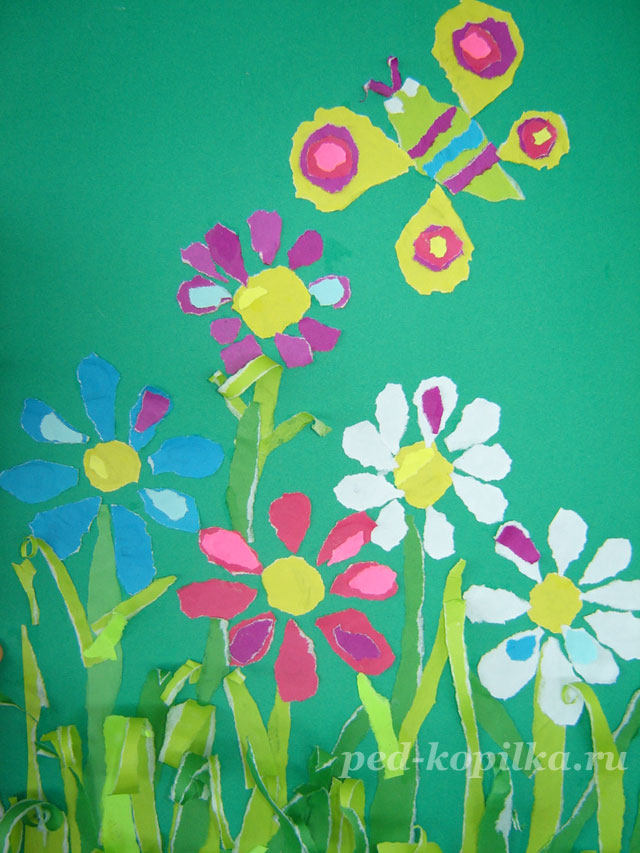 Назначение мастер-класса: оформление интерьера  комнаты, подарок другу, маме в форме большой открытки.Работа с цветной бумагой  развивает у ребенка воображение, глазомер, мелкую моторику рук. Поделка выполняется без использования ножниц.Оборудование: цветная двухсторонняя бумага, клей, кисти для клея, картон для фона.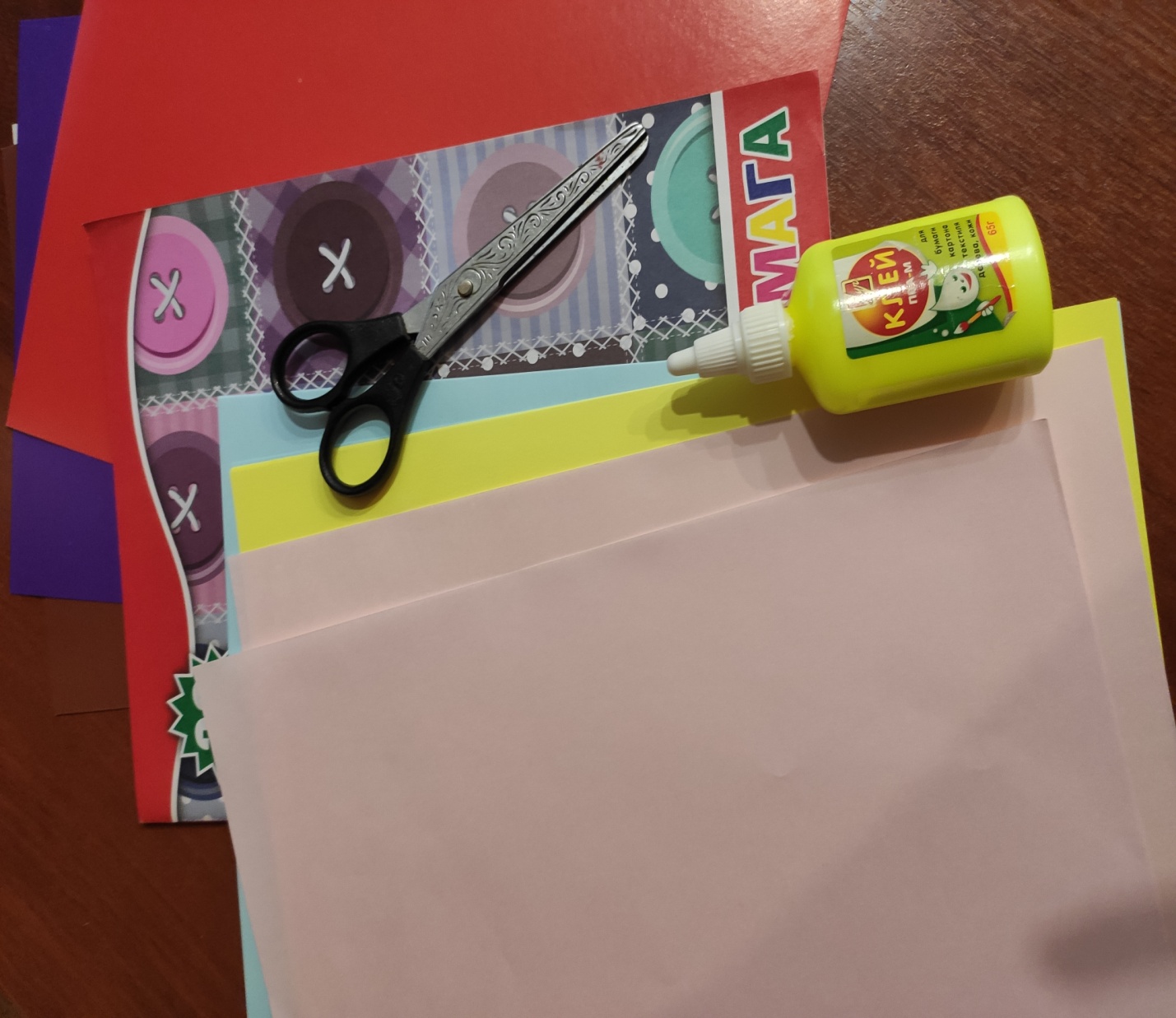 Ход  работы:Необходимо подобрать листы зеленой бумаги разных оттенков. Затем в левую руку берем лист бумаги, а правой - сверху вниз обрываем полоску. Получается травинка. Таких полосок нужно нарвать много разных размеров и конфигураций.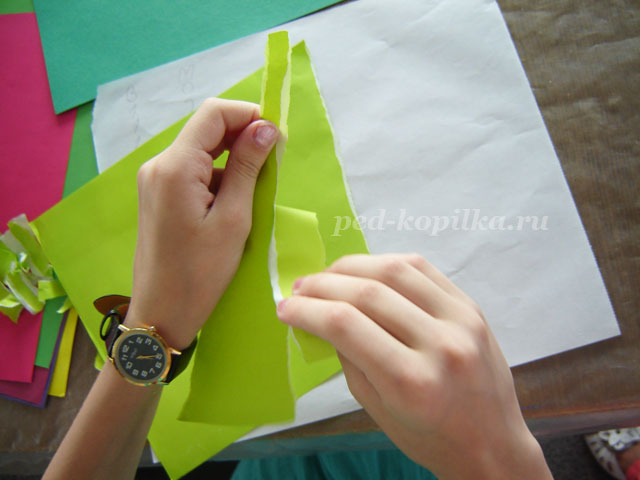 Для фона берем цветной картон форма А3, А2. Вы можете подобрать цвет фона по вашему вкусу. Рекомендуем использовать следующие цвета для этой работы: темно-зеленый, голубой, синий, желтый. Располагаем лист вертикально и раскладываем готовые травинки, чередуя их по оттенкам.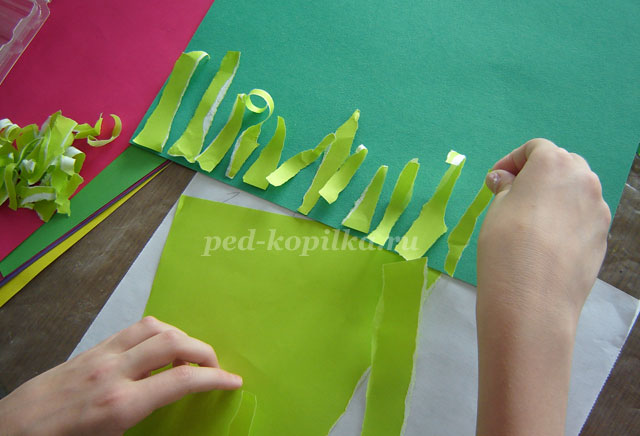 Самым сложным в этой работе является способом обрыва бумаги сделать лепестки для цветов в форме капелек, а серединки – в форме  маленьких кружочков.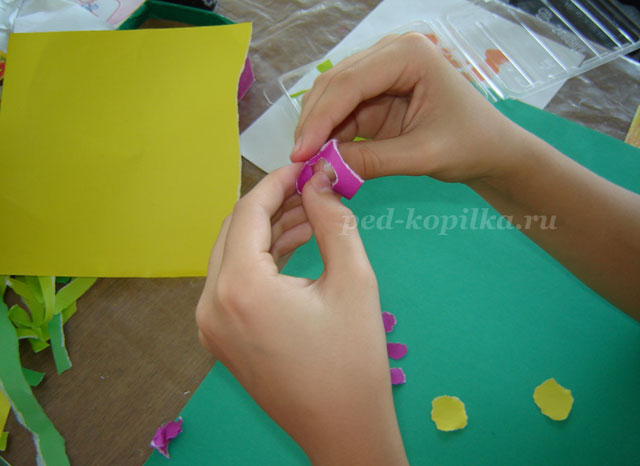 Необходимо учитывать разновидность цветка и его величину. Разложите детали каждого цветка и добавьте несколько лепестков более темного или светлого оттенков.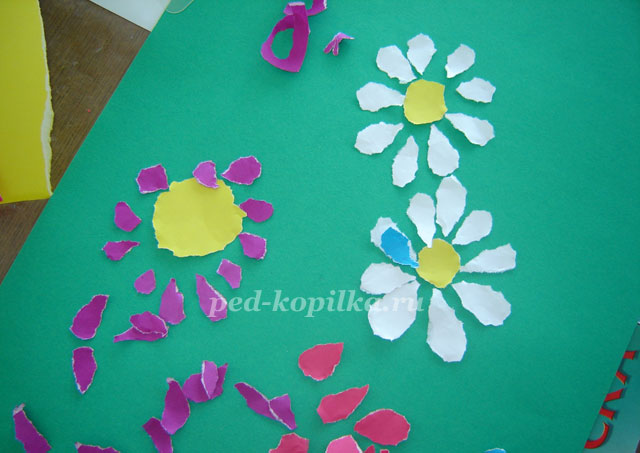 Готовые детали аппликации раскладываем  на цветном картоне в летнюю композицию из травы, цветов, бабочек, жуков и т.д.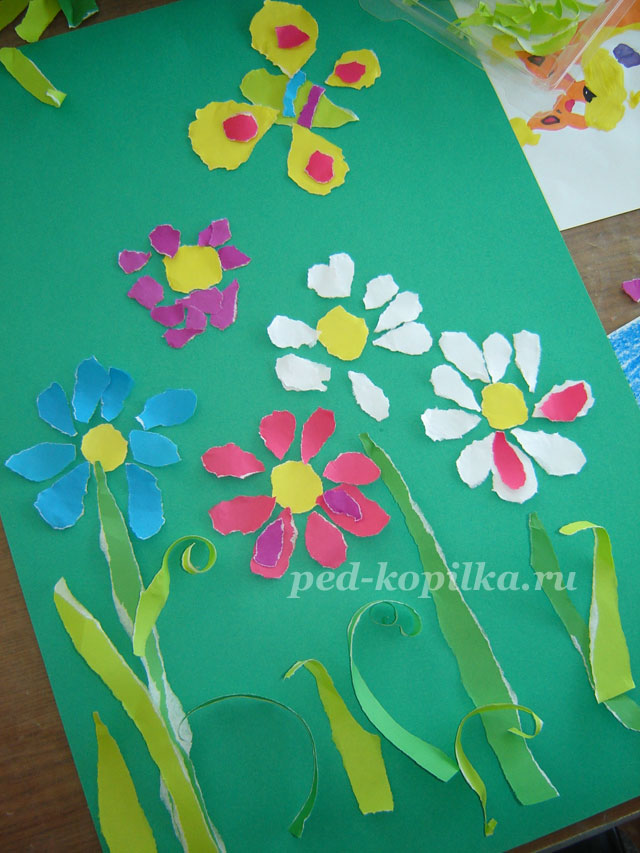 Затем все детали приклеиваем при помощи кисточки. Травинки намазывает клеем только у основания, чтобы в дальнейшем на готовой работе они смотрелись как настоящие. Подкручиваем кончики травинок карандашом или ножницами. При помощи красок и кисточки при необходимости можно прорисовать мелкие детали цветов, бабочек, жуков  и т.д.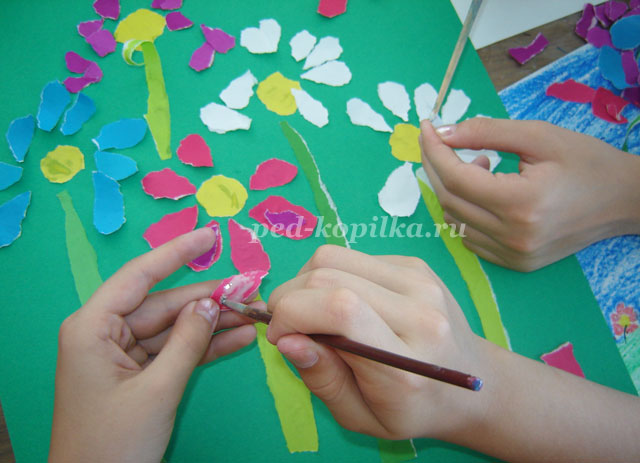 «Цветочная полянка» готова!Бежит тропинка через луг,Ныряет влево, вправо.Куда ни глянь, цветы вокруг,Да по колено травы.Зеленый луг, как чудный сад,Пахуч и свеж в часы рассвета.Красивых, радужных цветов,На них разбросаны букеты.Автор: И. Суриков